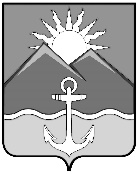 АДМИНИСТРАЦИЯХАСАНСКОГО МУНИЦИПАЛЬНОГО РАЙОНАПОСТАНОВЛЕНИЕ    пгт Славянка_19.12.2022 г.__							                     №    _990-па__О переименовании муниципального казенного учреждения «Управление образования Хасанского муниципального района» на муниципальное казенное учреждение «Управление образования Хасанского муниципального округа» и внесении изменений в устав муниципального казенного учреждения «Управление образования Хасанского муниципального района»	В соответствии с Федеральным законом от 6 октября 2003 года № 131-ФЗ «Об общих принципах организации местного самоуправления в Российской Федерации», Федеральным законом от 12 января 1996 года № 7-ФЗ «О некоммерческих организациях», постановлением администрации Хасанского муниципального района от 25 мая 2022 года  № 313-па «Об утверждении Порядка создания, реорганизации, изменения типа и ликвидации муниципальных учреждений, а также утверждения уставов муниципальных учреждений и внесения в них изменений», администрация Хасанского муниципального районаПОСТАНОВЛЯЕТ:	1. Переименовать муниципальное казенное учреждение «Управление образования Хасанского муниципального района» на муниципальное казенное учреждение «Управление образования Хасанского муниципального округа».2. Утвердить изменения в Устав муниципального казенного учреждения «Управление образования Хасанского муниципального района», утвержденного постановлением администрации Хасанского муниципального района от 23 марта 2020 года № 206-па «Об утверждении Устава муниципального казенного учреждения «Управление образования Хасанского муниципального района» в новой редакции» согласно приложению к настоящему постановлению.3. Уполномочить начальника муниципального казенного учреждения «Управление образования Хасанского муниципального района», Алексееву Е.А., выступать заявителем и провести мероприятия по государственной регистрации внесённых изменений в органе государственной регистрации в соответствии с законодательством Российской Федерации.4. Разместить настоящее постановление на официальном сайте администрации Хасанского муниципального района в информационно-телекоммуникационной сети «Интернет».5. Настоящее постановление вступает в силу со дня его принятия. 6. Контроль за исполнением настоящего постановления оставляю за собой.Глава Хасанского муниципального района			          				             И.В. Степанов                                                                                        УТВЕРЖДЕНЫ                                                                            Постановлением администрации Хасанского муниципального района     от_19.12.2022 г. № 990-па Изменения в Уставмуниципального казенного учреждения «Управление образования Хасанского муниципального района»пгт Славянка2022 годИзменения в Уставмуниципального казенного учреждения «Управление образования Хасанского муниципального района»На титульном листе Устава муниципального казенного учреждения «Управление образования Хасанского муниципального района» наименование учреждения изложить в следующей редакции: «МУНИЦИПАЛЬНОГО КАЗЕННОГО УЧРЕЖДЕНИЯ «УПРАВЛЕНИЕ ОБРАЗОВАНИЯ ХАСАНСКОГО МУНИЦИПАЛЬНОГО ОКРУГА».Пункт 1.3. раздела «1. ОБЩИЕ ПОЛОЖЕНИЯ»» изложить в следующей редакции:«1.3. Полное наименование Управления: Муниципальное казенное учреждение «Управление образования Хасанского муниципального округа».Сокращенное наименование: МКУ «Управление образования».»